PAPER TITLE: 14-POINT CALIBRI, BOLD, UPPERCASE, LEFT-ALIGNED(SINGLE SPACE, 10 PTS)Name(s) of the author(s): 12-point Calibri, regular, left-aligned	(SINGLE SPACE, 10 PTS)Affiliation: 12-point Calibri, regular, left-aligned(DOUBLE SPACE, 20 PTS)Abstract: The abstract should be written in one-column format, using 10-pts Calibri font, italic, alignment justified, with minimal line spacing. The abstract should contain a maximum of 200 words.(SINGLE SPACE, 10 PTS)Keywords: 10-pts Calibri, normal, lowercase, left-aligned(DOUBLE SPACE, 20 PTS)1. TITLE: CALIBRI 10 PTS, BOLD, LEFT-ALIGNED(SINGLE SPACE, 10 PTS)Please use the provided template to prepare your paper. The proceedings will be published in electronic form. There are no limitations to the use of colours in the paper, but black text colour is recommended. The paper must be written in English, carefully checked for correct grammar and spelling.Papers should not exceed 10 pages in length. The paper size must be set to A4 with NO page numbering. The side margins must be set to 2.0 cm, the top margin to 3.3 cm, the bottom margin to 2.0 cm. The recommended font is Calibri 10 points in size. Your paper must be written in TWO column format, where column width is set to 8,25 cm and the space between the columns to 0,5 cm.The paper should be single-spaced, without paragraph indentation. Alignment of body text must be left-justified. Please, do not modify the headers and footers.The paper should include: (a) title; (b) authors name(s), affiliation and present address; (c) abstract; (d) keywords; (e) an introduction, explaining the nature of the problem, previous work, purpose and contribution of paper; (f) body text; (g) a conclusion section which should clearly indicate advantages, limitations and possible applications; (h) a reference section (see References).(SINGLE SPACE – 10 PTS)1.1. Subtitle: 10-point Calibri, bold, sentence case, left-aligned(SINGLE SPACE – 10 PTS)Formulas should be written in 10-point size, centered and marked with a number in parentheses on the right, e.g.(SINGLE SPACE – 10 PTS)SINGLE SPACE – 10 PTS)Tables and figures should be labelled with numbers and described by captions. All tables and figures, and their captions should be centered, if possible.The figures should be followed by the word Fig. followed by consecutive numbers (e.g. Fig. 1. Text, 
10-point, italic).SINGLE SPACE – 10 PTS)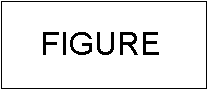 (SINGLE SPACE – 10 PTS)Fig.1. Text, 10 pts, normal, centered(SINGLE SPACE – 10 PTS)The tables should be followed by the word Table followed by consecutive numbers (e.g. Table 1. Text, 
10-point, italic).(SINGLE SPACE – 10 PTS)(SINGLE SPACE – 10 PTS)Table 1. Text, 10 pts, italics, normal(DOUBLE SPACE, 20 PTS)2. Columns on the last page(SINGLE SPACE, 10 PTS)Columns on the last page should have equal lengths. (Hint: place the cursor at the end of the t on the last page. Then go to Insert -> Break -> Continuous. Microsoft Word will create a continuous section break which will equalize column lengths on the last page.)(DOUBLE SPACE, 20 PTS)3. CONCLUSION(SINGLE SPACE, 10 PTS)The paper should also include a conclusion section.References should be indicated in the text by a number in square brackets, e.g. [1]. References should be numbered in the order cited in the camera-ready paper.The papers should be sent as a non-protected PDF document. The maximum file size is 20 MB. Carefully inspect your PDF file before submission to be sure that the PDF conversion was done properly and that there are no errors when opening the PDF file. (DOUBLE SPACE, 20 PTS)4. REFERENCES(SINGLE SPACE, 10 PTS)Nélisse, H. and Nicolas, J. Characterization of a diffuse field in a reverberant room, The Journal of the Acoustical Society of America, 101(6), pp.3517-3524, 1997.Wang, C., Ma, H., Wu, Y. and Kang, J. Characteristics and prediction of sound level in extra-large spaces, Applied Acoustics, 134, pp. 1-7, 2018.Qiu, X., Zhu, Q., Wang, S. and Zhong, J. A case study on the new reverberation room built in University of Technology Sydney, in Proceedings of the 23rd International Congress on Acoustics, pp. 4051 – 4058, 2019.Fürjes, A.T. Examples of constraint-based specification of room acoustic parameters, Euronoise, 2021.ISO 16283-1:2014. Acoustics – Field measurement of sound insulation in buildings and of building elements – Part 1: Airborne sound insulation, International Organization for Standardization, 2014.Jacobsen, F. and Juhl, P.M. Fundamentals of general linear acoustics. John Wiley & Sons, 2013.Kuttruff, H. Room acoustics. Crc Press, 2016.Randall, R.B. Spectral analysis and correlation. In Handbook of signal processing in acoustics. Springer, pp. 33-52, 2008.Round Robin in Room Acoustics. Available at: https://www.ptb.de/cms/de/ptb/fachabteilungen/abt1/fb-16/ag-163/round-robin-in-roomacoustics.html (Accessed 20 January 2022).Shaw, R. Ordinary noises fill me with rage – then I got a neighbour so loud they can only be a fancy horse, The Guardian, 10 November. Available at: https://www.theguardian.com/commentisfree/2022/nov/11/when-covid-blocked-my-ears-i-found-myself-missing-the-noises-i-hated (Accessed 20 January 2022).Gazzetta Ufficiale della Repubblica Italiana (GURI). Decreto del Presidente del Consiglio dei ministri 23 febbraio 2020 Disposizioni attuative del decreto-legge 23 febbraio 2020, n. 6, recante misure urgenti in materia di contenimento e gestione dell'emergenza epidemiologica da COVID-19. Available at: https://www.gazzettaufficiale.it/eli/id/2020/02/23/20A01228/sg (Accessed 20 January 2022)Directive 2002/49/EC of the European Parliament and of the Council of 25 June 2002 Relating to the Assessment and Management of Environmental Noise - Declaration by the Commission in the Conciliation Committee on the Directive Relating to the Assessment and Management of Environmental Noise. Available at: https://eur-lex.europa.eu/legal-content/EN/TXT/?uri=celex%3A32002L0049 (Accessed 20 January 2022)1 + 1 = 2(1)